St Augustine’s RC Primary School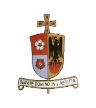 History Assessment ProgressionKey Skills Year 1Year 2Year 3Year 4Year 5Year 6Chronological understanding1. Sequence events in their life.2. Sequence 3 or 4 artefacts from distinctly different periods of time. 3. Match objects to people of different ages1. Sequence artefacts closer together in time - check with reference book.2. Sequence photographs etc. from different periods of their life.3. Describe memories of key events in lives.1. Place the time studied on a time line.2. Use dates and terms related to the study unit and passing of time. 3. Sequence several events or artefacts 1. Place events from period studied on time line.2. Use terms related to the period and begin to date events.3. Understand more complex terms eg BC/AD1. Know and sequence key events of time studied.2. Use relevant terms and period labels.3. Make comparisons between different times in the past.1. Place current study on time line in relation to other studies.2. Use relevant dates and terms.3. Sequence up to 10 events on a time line.Range and depth of historical knowledge1. Recognise the difference between past and present in their own and the lives of others. 2. Know and recount episodes from stories about the past.1. Recognise why people did things, why events happened and what happened as a result.2. Identify differences between ways of life at different times1. Find out about everyday lives of people in time studied. 2. Compare with our life today.3.  Identify reasons for and results of people's actions.4. Understand why people may have wanted to do something1. Use evidence to reconstruct life in time studied.2. Identify key features and events of time studied.3. Look for links and effects in time studied.4. Offer a reasonable explanation for some events1. Study different aspects of different people - differences between men and women.2. Examine causes and results of great events and the impact on people.3. Compare life in early and late 'times' studied.4. Compare an aspect of lie with the same aspect in another period1. Find out about beliefs, behaviour and characteristics of people, recognising that not everyone shares the same views and feelings.2. Compare beliefs and behaviour with another time studied.3. Write another explanation of a past event in terms of cause and effect using evidence to support and illustrate their explanation.4. Know key dates, characters and events of time studiedInterpretations of history1. Use stories to encourage children to distinguish between fact and fiction.2. Compare adults talking about the past and how reliable are their memories?1. Compare 2 versions of a past event.2. Compare pictures or photographs of people or events in the past.3. Discuss reliability of photos/ accounts/stories.1. Identify and give reasons for different ways in which the past is represented. 2. Distinguish between different sources – compare different versions of the same story.3. Look at representations of the period – museum, cartoons etc1. Look at the evidence available.2. Begin to evaluate the usefulness of different sources.3. Use text books and historical knowledge1. Compare accounts of events from different sources – fact or fiction.2. Offer some reasons for different versions of events1. Link sources and work out how conclusions were arrived at.2. Consider ways of checking the accuracy of interpretations – fact or fiction and opinion.3. Be aware that different evidence will lead to different conclusions.4. Confidently use the library and internet for researchHistorical enquiryHiH1. Find answers to simple questions about the past from sources of information e.g. artefacts. 1. Use a source – observe or handle sources to answer questions about the past on the basis of simple observations.1. Use a range of sources to find out about a period.2. Observe small details – artefacts, pictures.3. Select and record information relevant to the study.4. Begin to use the library and internet for research1. Use evidence to build up a picture of a past event.2. Choose relevant material to present a picture of one aspect of life in time past.3. Ask a variety of questions.4. Use the library and internet for research1. Begin to identify primary and secondary sources.2. Use evidence to build up a picture of a past event.3. Select relevant sections of information.4. Use the library and internet for research with increasing confidence.1. Select and organise information to produce structured work, making appropriate use of dates and terms.Organisation and CommunicationCommunicate their knowledge through:1. Discussion….2. Drawing pictures…3. Drama/role play…4. Making models…5. Writing…6. Using ICTCommunicate their knowledge through:1. Discussion….2. Drawing pictures…3. Drama/role play…4. Making models…5. Writing…6. Using ICTCommunicate their knowledge through:1. Discussion….2. Drawing pictures…3. Drama/role play…4. Making models…5. Writing…6. Using ICT1. Recall, select and organise historical information.2. Communicate their knowledge and understanding.1. Recall, select and organise historical information.2. Communicate their knowledge and understanding.1. Select and organise information to produce structured work, making appropriate use of dates and terms.